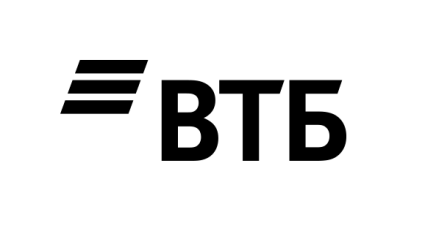 Дополнительное соглашение № ___ к Договору об использовании карточки № ___________ от 	___.___20___  (Отличник)_____________________________________                                                         ___. ___.20__ место заключения договора (населенный пункт)   Закрытое акционерное общество Банк ВТБ (Беларусь), именуемое в дальнейшем «Банк», в лице ______________________________, действующего на основании доверенности ________________________, с одной стороны, и _______________________________, именуемый(ая) в дальнейшем «Клиент», с другой стороны, вместе именуемые «Стороны», заключили настоящее Дополнительное соглашение к Договору об использовании карточки №___ от ___.___.20___ (далее – Договор) о нижеследующем:Настоящее Дополнительное соглашение к Договору определяет порядок осуществления овердрафтного кредитования.Банк предоставляет Клиенту право пользоваться овердрафтом и осуществляет овердрафтное кредитование Счета в пределах лимита овердрафта (предельного размера единовременной задолженности Клиента) в размере _____________ (____________________________________) белорусских рублей. Овердрафтом является дебетовое сальдо, возникающее в течение банковского дня в результате проведения Клиентом операций на сумму, превышающую остаток денежных средств на Счете (далее – Овердрафт).Предоставление права Клиенту пользоваться Овердрафтом осуществляется Банком в срок не позднее 10 (десяти) рабочих дней с момента заключения настоящего дополнительного соглашения к Договору. Днем предоставления кредита (Овердрафта) считается день отражения Овердрафта по Счету. Срок предоставления права пользования Овердрафтом устанавливается по «……» ………………… года включительно. Предоставление права пользоваться лимитом Овердрафта может быть прекращено по заявлению Клиента не позднее рабочего дня, следующего за днем предоставления заявления в Банк. По окончании срока предоставления права пользования Овердрафтом (действия лимита овердрафта) осуществляется его погашение до момента наступления срока полного погашения кредита в порядке, определенном пунктом 1.8.2. настоящего Дополнительного соглашения к Договору. Срок полного погашения кредита (Овердрафта) устанавливается по «…….» ………………… года включительно. Клиент обязуется воспользоваться лимитом Овердрафта полностью или частично в течение 6 (шести) месяцев со дня предоставления Клиенту права пользоваться лимитом Овердрафта. За пользование Овердрафтом (кредитом) в первые _____ календарных дней с даты подписания настоящего дополнительного соглашения к Договору устанавливается фиксированная годовая процентная ставка _____ % годовых, а начиная с ____ календарного дня - _____% годовых, являющаяся основной фиксированной годовой процентной ставкой.В случае неисполнения либо ненадлежащего исполнения Клиентом своих обязательств по погашению задолженности по кредиту (основной долг), Клиент уплачивает Банку повышенные проценты за пользование кредитом на сумму несвоевременно исполненных обязательств в размере увеличенной в 1,5 раза процентной ставки, указанной в качестве основной в пункте 1.3. настоящего Дополнительного соглашения к Договору, либо в случае ее изменения в соответствие с пунктом 1.13.4. настоящего Дополнительного соглашения к Договору – в размере увеличенной в 1,5 раза процентной ставки, действующей после ее изменения с даты изменения.Предоставление Клиенту права пользоваться лимитом Овердрафта осуществляется Банком с момента подписания настоящего Дополнительного соглашения к Договору и до момента наступления срока полного погашения кредита. Днем предоставления кредита считается день отражения Овердрафта по Счету. Овердрафтный кредит является возобновляемым. При погашении части задолженности по кредиту Банк предоставляет Клиенту кредит в пределах остатка лимита овердрафта согласно пункту 1.1. настоящего Дополнительного соглашения к Договору.Клиент поручает Банку производить расчет суммы процентов, причитающихся Банку к уплате по Договору. При начислении процентов количество дней в году принимается равным 365 (366), количество дней в месяце – фактическому количеству дней. Проценты за пользование кредитом начисляются на сумму ежедневной задолженности по кредиту (основному долгу) со дня, следующего за днем предоставления кредита, по день возврата (погашения) кредита включительно в соответствии с Законодательством и локальными правовыми актами Банка.В течение срока осуществления овердрафтного кредитования при наличии срочной задолженности по предоставленному кредиту Клиент не позднее 15 числа каждого месяца производит ежемесячное погашение задолженности в сумме: В период предоставления кредита:	- процентов за пользование кредитом, начисленных за предыдущий месяц в соответствии с условиями Договора;	- минимального обязательного платежа в размере 5-ти (пяти) процентов от суммы фактически полученного кредита (Овердрафта) по состоянию на 1 число месяца, в котором выполняется взнос в погашение задолженности по кредиту. По окончании срока предоставления кредита/при досрочном прекращении предоставления кредита в случае одностороннего отказа Банка от дальнейшего предоставления кредита по основаниям, установленным Договором:	- процентов за пользование кредитом, начисленные на 1 число месяца за предыдущий месяц;	- части основного долга – в размере, рассчитанном по формуле: П=С/Т (где П – размер платежа по погашению основного долга; С – сумма задолженности по основному долгу по кредиту по состоянию на 1 число месяца, следующего за месяцем, в котором произошло окончание срока предоставления кредита (окончание действия лимита овердрафта)/ погашение части основного долга; Т – количество платежных периодов, оставшихся для погашения задолженности по кредиту до даты полного погашения кредита, установленной настоящим Договором, по состоянию на 1 число месяца, следующего за месяцем, в котором произошло окончание срока предоставления кредита (действия лимита овердрафта) либо погашение части основного долга). Погашение задолженности по Договору осуществлять путем списания необходимой суммы денежных средств Клиента, находящихся и/или поступающих на Счет в погашение задолженности по обязательствам Клиента в очередности, установленной Законодательством. Обязательства Клиента по погашению задолженности считаются исполненными – в день зачисления соответствующих сумм на счета по учету кредитной задолженности/ на счета по учету доходов Банка.В случае расторжения Договора по инициативе одной из Сторон до истечения срока его действия Клиент обязан произвести все расчеты с Банком по погашению кредита, уплате процентов за пользование им, иных причитающихся по Договору сумм до момента расторжения Договора.Клиент обязуется:Погашать задолженность по кредиту, уплачивать проценты за пользование им, и возвратить Банку полученный кредит в порядке и сроки, предусмотренные Договором;Информировать Банк обо всех изменениях предоставленных ранее Клиентом данных, а также иных обстоятельствах, способных повлиять на исполнение Договора, предоставив в Банк необходимые документы в срок не позднее 3-х рабочих дней после наступления указанных изменений, а также о перемене своего местонахождения, почтового адреса, адреса регистрации, номеров телефонов, места работы (смены работодателя), платежных и иных реквизитов. 	В случае не извещения Клиентом Банка в порядке, предусмотренном настоящим пунктом, об изменении какого-либо из вышеуказанных реквизитов Клиента, направление Банком любых уведомлений (извещений) по имеющимся у Банка сведениям, предоставленным Клиентом, является надлежащим уведомлением (извещением) Клиента, а уведомление (извещение) Банка считается полученным Клиентом;В случае нарушения условий Договора по требованию Банка в течение 3 (трех)  месяцев произвести полное погашение задолженности по кредиту и процентам за пользование им, а также рассчитаться по иным своим обязательствам, вытекающим из Договора;Надлежащим образом исполнять свои обязанности, вытекающие из Договора.Банк обязуется:Предоставить кредит в соответствии с условиями Договора;Соблюдать правильность начисления и взимания процентов за пользование кредитом;При зачислении на Счет денежных средств списать их в необходимой сумме в погашение задолженности по кредиту, процентам за пользование им, а также иным обязательствам перед Банком по Договору;Осуществлять контроль за своевременным и полным погашением кредита и уплатой процентов за пользование им, и, уведомить Клиента об образовании просроченной задолженности по Договору в срок не позднее тридцати дней со дня ее образования путем использования любого из следующих каналов: направление SMS-сообщения, голосового сообщения, осуществление телефонного звонка работником банка по телефонным номерам, предоставленным Клиентом в Банк;При неисполнении или ненадлежащем исполнении Клиентом своих обязательств по Договору в части погашения кредита, уплаты процентов за пользование им перенести на соответствующие счета по учету просроченной задолженности сумму задолженности (непогашенную сумму кредита и неуплаченных процентов за пользование им) на следующий рабочий день, после наступления срока погашения.Клиент имеет право:Произвести досрочное погашение кредита с уплатой процентов за пользование кредитом (полное досрочное погашение при личном обращении в Банк), а также исполнение иных обязательств перед Банком, связанные с осуществлением овердрафтного кредитования;Получить по запросу при личном обращении в Банк информацию о задолженности по Договору не позднее следующего рабочего дня со дня запроса по форме согласно законодательству. Указанную информацию также возможно получить посредством использования систем дистанционного банковского обслуживания.Банк имеет право:Анализировать кредитоспособность Клиента и проводить проверку достоверности сведений, предоставленных Клиентом;Требовать от Клиента предоставления документов и иных данных, подтверждающих суммы доходов и расходов Клиента;Заблокировать карточки (дополнительно к случаям, установленным Договором) и (или) приостановить/прекратить предоставление лимита Овердрафта:	- в случае неисполнения или ненадлежащего исполнения обязательств по Договору – на следующий рабочий день после неисполнения или ненадлежащего исполнения обязательств;	- в случае наличия фактов возникновения просроченной задолженности по кредиту, а также иным кредитам выданным Банком;	- в случае наличия информации об обстоятельствах, способных повлиять на исполнение Договора.При этом, при неисполнении (ненадлежащем исполнении) Клиентом обязательств по Договору потребовать от Клиента досрочного возврата (погашения) кредита, уведомив Клиента о необходимости возврата (погашения) кредита, в том числе посредством использования систем дистанционного банковского обслуживания. Клиент в праве возвратить (погасить) кредит через три месяца со дня уведомления Банком Клиента о необходимости досрочного возврата (погашения) кредита;Инициировать изменение процентной ставки, установленной в пунктом 1.3. настоящего Дополнительного соглашения к Договору, путем направления Клиенту уведомления об изменении процентной ставки. Изменение процентной ставки осуществляется в течение 30 дней с даты направления Клиенту уведомления путем заключения с Клиентом дополнительного соглашения к Договору. 	Снижение размера процентной ставки, установленной в пунктом 1.3. настоящего Дополнительного соглашения к Договору, по инициативе Банка осуществляется в соответствии с законодательством Республики Беларусь.1.13.5. В случае невыполнения Клиентом условий второй части пункта 1.2. настоящего Дополнительного соглашения к Договору прекратить в одностороннем порядке предоставление кредита (Овердрафта), с информированием Клиента посредством отправки соответствующего сообщения через доступные Клиенту электронные каналы связи.Целевое использование кредита Банком не устанавливается.По Договору на дату заключения настоящего дополнительного соглашения установлены дополнительные платные услуги, не связанные с кредитованием, изменение которых возможно Банком в одностороннем порядке в соответствии с Договором:	- плата за сервисное обслуживание счета в размере ____ белорусских  рубля в месяц; плата не взимается при выполнении условий, определенных Сборником плат Банка; 	- услуга «SMS-информирование» в размере _____ белорусских рубля в месяц.	Указанные платы не взимаются при отсутствии движения по Счету в месяце начисления платы.Ответственность Клиента:В случае неисполнения либо ненадлежащего исполнения своих обязательств по уплате процентов за пользование кредитом Клиент уплачивает Банку неустойку в размере 0,4 (ноль целых четыре десятых) процента от суммы несвоевременно уплаченных процентов за  пользование кредитом за каждый календарный день просрочки платежа;Клиент уплачивает Банку неустойку, установленную пунктом 1.16.1. настоящего Дополнительного соглашения к Договору, из средств, поступающих в погашение задолженности, в очередности, предусмотренной Законодательством;Уплата неустойки и/или повышенных процентов не освобождает Клиента от исполнения обязанностей по Договору и обязанности возместить в полном объеме убытки, понесенные Банком по вине Клиента;Клиент отвечает по своим обязательствам перед Банком всем своим имуществом, на которое может быть обращено взыскание, в пределах суммы задолженности по кредиту, процентов за пользование им, начисленным штрафным санкциям, и возмещению судебных издержек Банка по взысканию задолженности по Договору.Ответственность Банка:Банк уплачивает Клиенту штраф в размере 0,1 (ноль целых одна десятая) процента от суммы неправильно начисленных и взысканных процентов за пользование кредитом.Клиент дает согласие Банку на осуществление следующих действий:	- передачу сведений о выданном кредите с учетом изменений, вносимых в Договор, в Национальный Банк Республики Беларусь в соответствии с Законодательством;	- передачу сведений о Договоре и Клиенте третьим лицам в случае уступки требований к кредитополучателю, неисполнения (ненадлежащего исполнения) Клиентом условий Договора, а также в иных случаях иным лицам по усмотрению Банка;	- осуществлять телефонные звонки на телефонные номера, направлять письма, электронные и SMS сообщения по известным Банку адресам (реквизитам) Клиенту, его супруге(у), а также его родственникам, нанимателям;	- проводить переговоры (встречи) с Клиентом, его супругой(ом), а также его родственниками, нанимателями;	- запрашивать сведения о доходах Клиента у его нанимателя;	- принимать иные меры в соответствии с Законодательством.1.19. Если иное не предусмотрено Договором, все сообщения по Договору Банк направляет Клиенту по его последнему месту жительства (адресу), известному Банку и предоставленному Клиентом в Банк согласно Договора. Днем получения Клиентом сообщений Банка, направленных заказным письмом, считается 5-й (пятый) рабочий день, следующий за днем отправки (день отправки не включается в течение данного срока), который определяется по штемпелю предприятия связи.	В случае несообщения Клиентом Банку об изменении адреса, уведомления (сообщения), направленные Банком заказной почтой с уведомлением в соответствии с последними известными ему данными, считаются надлежащим исполнением условий Договора со стороны Банка и считаются полученными Клиентом в срок, указанный в части первой настоящего пункта.2. Настоящее Дополнительное соглашение является неотъемлемой частью Договора, составлено в 1-ом экземпляре, который хранится в Банке. Копия Дополнительного соглашения предоставляется по заблаговременно переданному в Дополнительный офис / Региональную дирекцию Банка письменному заявлению Клиента при предъявлении им документа, удостоверяющего личность. Текст Договора, Дополнительного соглашения к Договору и адреса Дополнительных офисов и Региональных дирекций Банка размещены на корпоративном сайте Банка: www.vtb.by. Настоящее Дополнительное соглашение вступает в силу с момента подписания обеими Сторонами. 3. Все остальные условия Договора остаются без изменений и сохраняют свою юридическую силу.4. Адреса, реквизиты и подписи Сторон.ЗАО Банк ВТБ (Беларусь)_____________________________________________________________________________________________________М.П.Исполнитель Банка _______ /_________ /	                                                        (подпись)      (Ф.И.О.)     Клиент     ______________          /_______________ /           (подпись)                        (Ф.И.О.)       